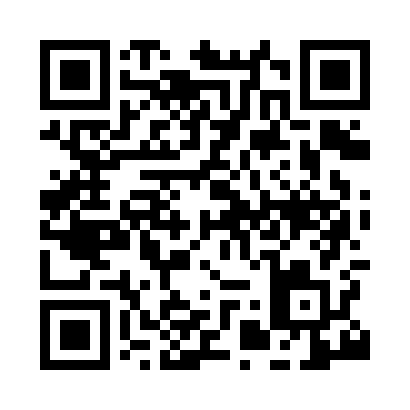 Prayer times for Broadholme, Nottinghamshire, UKWed 1 May 2024 - Fri 31 May 2024High Latitude Method: Angle Based RulePrayer Calculation Method: Islamic Society of North AmericaAsar Calculation Method: HanafiPrayer times provided by https://www.salahtimes.comDateDayFajrSunriseDhuhrAsrMaghribIsha1Wed3:225:281:006:098:3210:392Thu3:195:261:006:108:3410:423Fri3:165:241:006:118:3610:454Sat3:125:2212:596:128:3810:485Sun3:105:2012:596:138:3910:506Mon3:095:1812:596:148:4110:507Tue3:085:1612:596:158:4310:518Wed3:075:1512:596:168:4510:529Thu3:065:1312:596:178:4610:5310Fri3:055:1112:596:188:4810:5411Sat3:045:0912:596:198:5010:5512Sun3:035:0812:596:208:5110:5513Mon3:035:0612:596:218:5310:5614Tue3:025:0412:596:228:5510:5715Wed3:015:0312:596:238:5610:5816Thu3:005:0112:596:248:5810:5917Fri2:594:5912:596:259:0010:5918Sat2:594:5812:596:269:0111:0019Sun2:584:5612:596:279:0311:0120Mon2:574:5512:596:289:0411:0221Tue2:574:5412:596:299:0611:0322Wed2:564:5212:596:309:0711:0323Thu2:554:5112:596:309:0911:0424Fri2:554:501:006:319:1011:0525Sat2:544:491:006:329:1111:0626Sun2:544:471:006:339:1311:0627Mon2:534:461:006:349:1411:0728Tue2:534:451:006:349:1511:0829Wed2:524:441:006:359:1711:0930Thu2:524:431:006:369:1811:0931Fri2:514:421:006:379:1911:10